Supplementary materialOverview of all included studiesDistribution of all included studies depending on publication year and temperature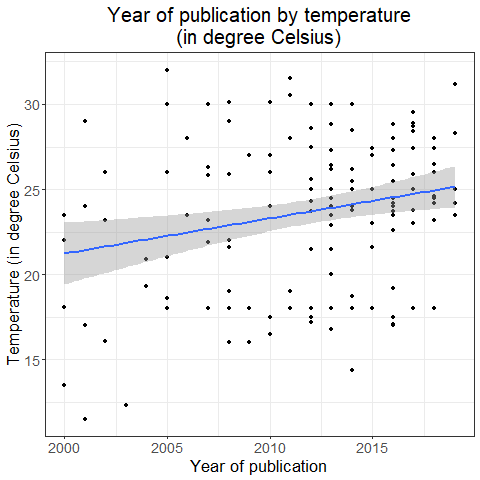 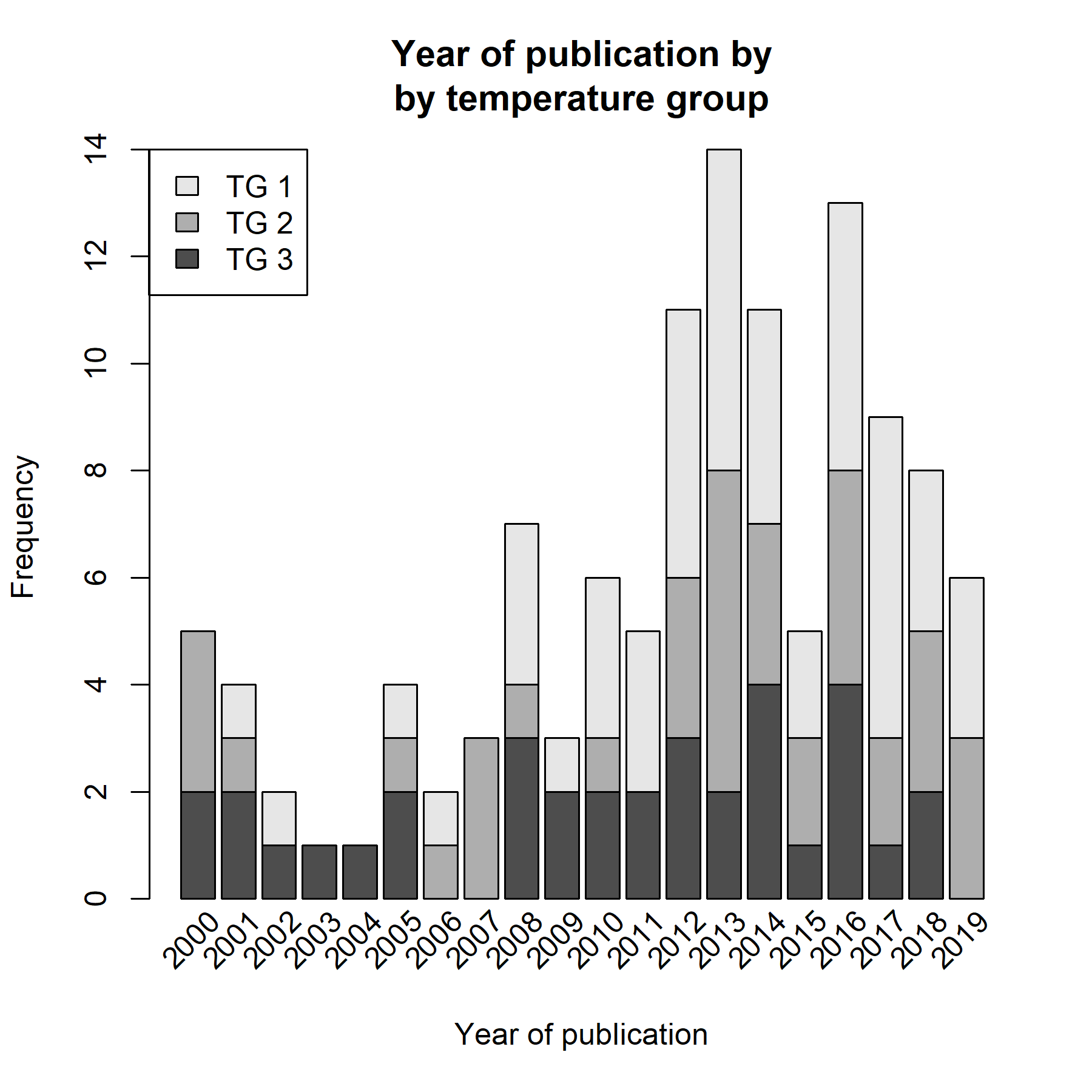 Early mortality shown as a function of the temperature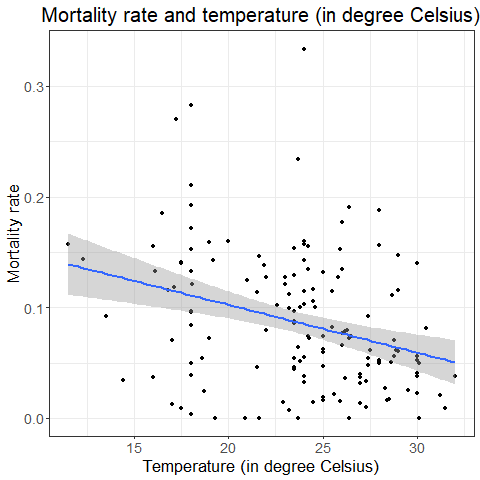 Author, yearStudy periodCountryTotal sample sizeTemperature categoryTemperature categoryTemperature categoryTG 1TG 2TG 3Algarni et al., 20141990-2000Toronto, Canada1287553Apaydin et al., 20091993-2006Izmir, Turkey161161Arnaoutakis et al. 20162009-2014Philadelphia, USA589118471Bakhtiary et al. 20082000-2006Frankfurt, Germany120120Buonocore et al. 20162007-2014Brugge, Belgium, 
Naples, Italy111111Cho et al. 20141998-2012Seoul, Korea268268Czerny et al. 20112005-2010Berne, Switzerland523523Della Corte et al. 20061997-2004Naples, Italy202202Di Bartolomeo et al. 20001996-1998Bologna, Italy5757Di Bartolomeo et al. 20011996-2000Bologna, Italy9696Di Bartolomeo et al 20102007-2009Bologna, Italy6767Di Bartolomeo et al. 20161994-2014Bologna, Italy154154Di Eusanio et al. 20021995-2001Bologna, Italy289161128Di Eusanio et al. 20131996-2011Bologna, Italy473473Di Mauro et al.20131988-2009Riyadh, Saudi Arabia456456Dossche et al. 20001995-1999Nieuwegein, The Netherlands163163Ehrlich et al. 20001984-1998New York, USA124124Ehrlich et al. 20001986-1998New York, USA433433El-Sayed Ahmad et al. 20172000-2016Frankfurt, Germany6363El-Sayed Ahmad et al. 20172000-2015Frankfurt, Germany587587Estrera et al. 20102005-2007Houston, USA6464Fleck et al. 20031997-2003Vienna, Austria160160Forteza et al. 20091990-2008Madrid, Spain105105Ganapathi et al. 20142005-2013Durham, North Carolina440440Gatti et al. 20171999-2015Trieste, Italy344344Gegouskov et al. 20182008-2017Sofia, Bulgaria117117Gong et al. 20162014-2015Beijing, China743935Guan et al. 20162013-2015Beijing, China6262Hagl et al. 20011988-1999New York, New York5151Hata et al. 20132005-2011Tokyo, Japan9191Hata et al. 20162001-2015Tokyo, Japan6464Hata et al. 20172006-2017Tokyo, Japan187187Hiroaka et al. 20142008-2012Okayama, Japan200200Immer et al. 20081994-2004Berne, Switzerland265265Jacobs et al . 20011995-2000Maastricht, The Netherlands5050Jassar et al. 20162009-2015Philadelphia, USA100100Kaku et al. 20142002-2011Yamanashi, Japan107107Kamiya et al. 20071999-2005Heidelberg, Germany377252125Kaneko et al. 20142002-2012Boston, USA467467Kazui et al. 20001990-1999Hamamatsu, Japan220220Keeling et al. 20182000-2015Atlanta, Georgia32652586679Keeling et al. 20192000-2015Atlanta, Georgia11691169Keenan et al. 20162005-2014Durham, USA310155155Khaladj et al. 20081999-2006Hannover, Germany623623Krähenbühl et al. 20081996-2005Berne, Switzerland1742907835Krähenbühl et al. 20102004-2007Berne, Switzerland292292Kücüker et al. 20051996-2004Ankara, Turkey181181Kunihara et al. 20051995-2004Homburg, Germany511238273Legras et al. 20122000-2009Paris, France6363Leontyev et al. 20132006-2013Leipzig, Germany5151Leshnower et al. 20122004-2011Atlanta, Georgia500277223Leshnower et al. 20132004-2012Atlanta, Georgia624624Leshnower et al. 20152004-2012Atlanta, Georgia28820682Liu et al. 20162005-2011Beijing, China626626Liu et al. 20182014-2016Beijing, China154154Liu et al. 20192017-2019Beijing, China188188Lu et al. 20122005-2011Shanghai, China263Ma et al. 20182015-2017Chengdu, China6262Matalanis et al. 20152005-2014Melbourne, Australia6464Matsuyama et al. 20122006-2008Tokyo, Japan186186Matt et al. 20172010-2016Basel, Switzerland141141Minatoya et al. 20082002-2005Osaka, Japan229678181Neri et al. 20041999-2003Siena, Italy674423Nota et al. 20142008-2013Shiga, Japan116116Numata et al. 20122004-2011Fukui, Japan164164Oishi et al. 20192008-2017Fukuoka, Japan6262Okita et al. 20132002-2012Kobe, Japan438438Pacini et al. 20071996-2005Bologna, Italy305189116Pacini et al. 20122005-2011Bologna, Italy9595Pacini et al. 20141996-2011Bologna, Italy304110194Park et al. 20182012-2017Daegu, South Korea138138Patel et al. 20111993-2010Ann Arbor, USA721721Perreas et al. 20121993-2010Athens, Greece207207Preventza et al. 20132011-2012Houston, USA6868Preventza et al. 20142005-2012Houston, USA112112Preventza et al. 20152005-2013Houston, USA157157Preventza et al. 20162005-2015Houston, USA710166262116Preventza et al. 20162011-2015Houston, USA258118140Qian et al. 20132007-2012Chengdu, China542133Salem et al. 20192007-2015Kiel, Germany148148Saritas et al. 20102002-2007Ankara, Turkey100100Sasaki et al. 20051992-2003Nagoya, Japan7474Shen et al. 20182014-2017Changsha, China893752Shihata et al. 20112001-2009Alberta, Canada124124Sinatra et al. 20011992-1998Rome, Italy8585Skripochnik et al. 20132006-2011New York, USA108108Song et al. 20132008-2011Seoul, Korea107107Spindel et al. 20182007-2015New York, USA148148Stamou et al. 20102000-2008St. Louis, USA124124Stamou et al. 20182000-2014St. Louis, USA13227105Suenaga et al. 20152000-2013Nagasaki, Japan8080Suguira et al. 20122003-2011Yokohama, Japan20394109Sun et al. 20172014-2016Jilin, China824240Suzuki et al. 20132008-2012Shiga, Japan105105Takayama et al. 20092004-2007New York, USA136136Tarola et al. 20172008-2014Ontario, Canada106106Tasdemir et al. 20021996-2001Ankara, Turkey104104Tong et al. 20172006-2014Guangzhou, China203203Tsai et al. 20132006-2009Houston, Texas, USA22114378Uchino et al. 20172008-2015Hiroshima, Japan159159Urbanski et al. 20062002-2005Bad Neustadt, Germany100100Urbanski et al. 20102005-2008Bad Neustadt, Germany200200Urbanski et al. 20112005-2009Bad Neustadt, Germany347347Urbanski et al. 20122007-2011Bad Neustadt, Germany122122Urbanski et al. 20132004-2012Bad Neustadt, Germany131131Urbanski et al. 20192004-2017Bad Neustadt, Germany10001000Vallabhajosyula et al. 20152008-2012Philadelphia, USA37675301Vohra et al. 20122000-2008Southampton, United Kingdom100100Wiedemann et al. 20131987-2011Vienna, Austria32991238Yu et al. 20192013-2015Shanghai, China9898Zierer et al. 20051999-2003Frankfurt, Germany741856Zierer et al. 20071984-2005Frankfurt, Germany17550125Zierer et al. 20112000-2009Frankfurt, Germany245245Zierer et al. 20122000-2011Frankfurt, Germany10021002Zierer et al. 20142000-2012Frankfurt, Germany492492Zierer et al. 20162000-2015Frankfurt, Germany453453Ziganshin et al. 20142003-2013New Haven, USA490490